Joining Zoom Meetings for StudentsInstall Zoom Application:Download URL’sDesktop/Laptop Devices: https://zoom.us/downloadApple Devices:https://itunes.apple.com/us/app/id546505307Android Devices: https://play.google.com/store/apps/details?id=us.zoom.videomeetings Sign Up:Sign up via Zoom app. Make sure to input your ICP student ID in the surname.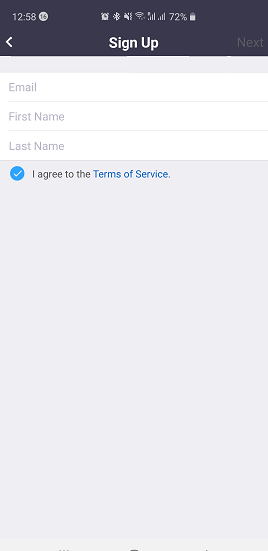 Activate your account. 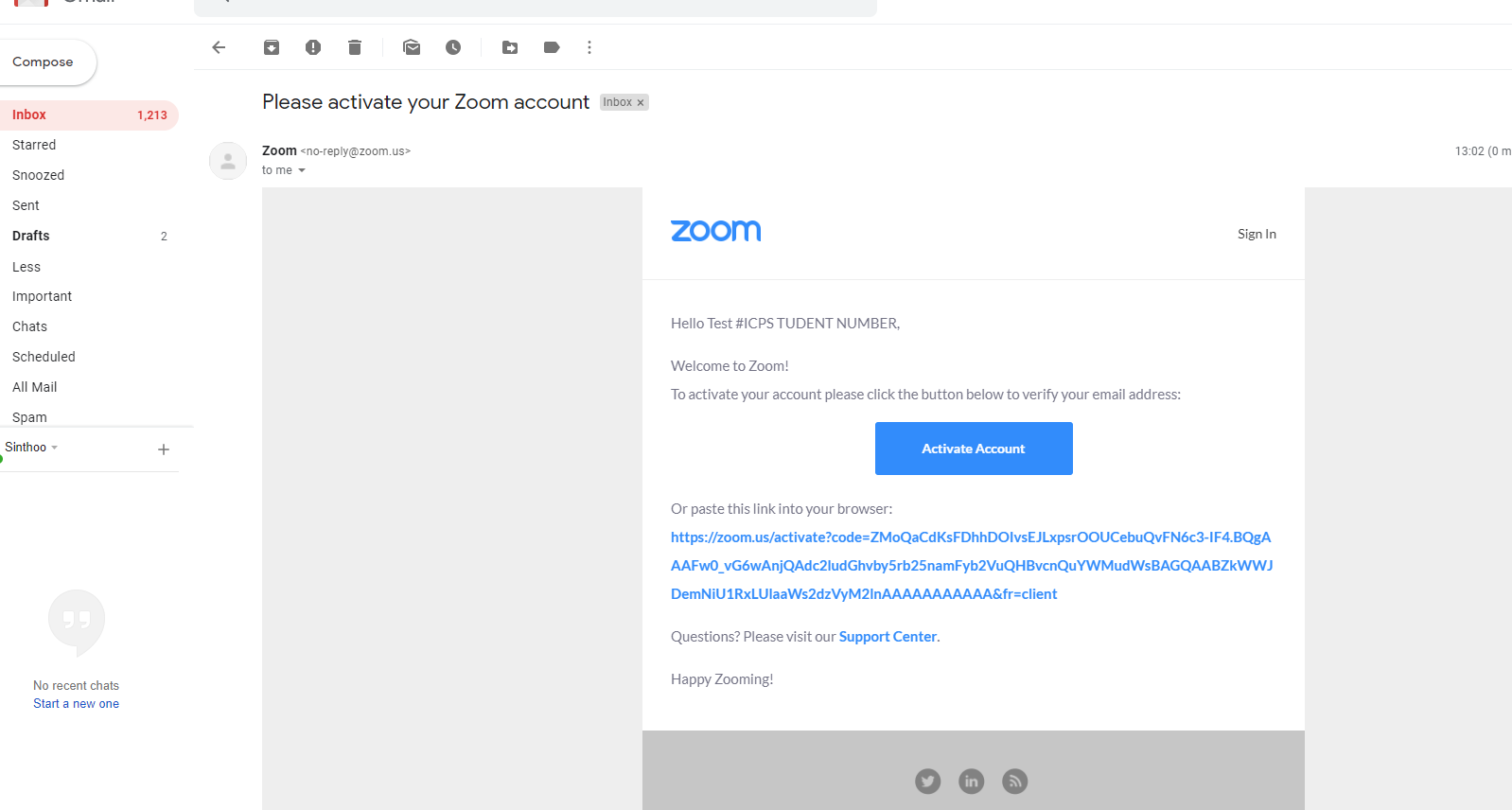 Confirm password.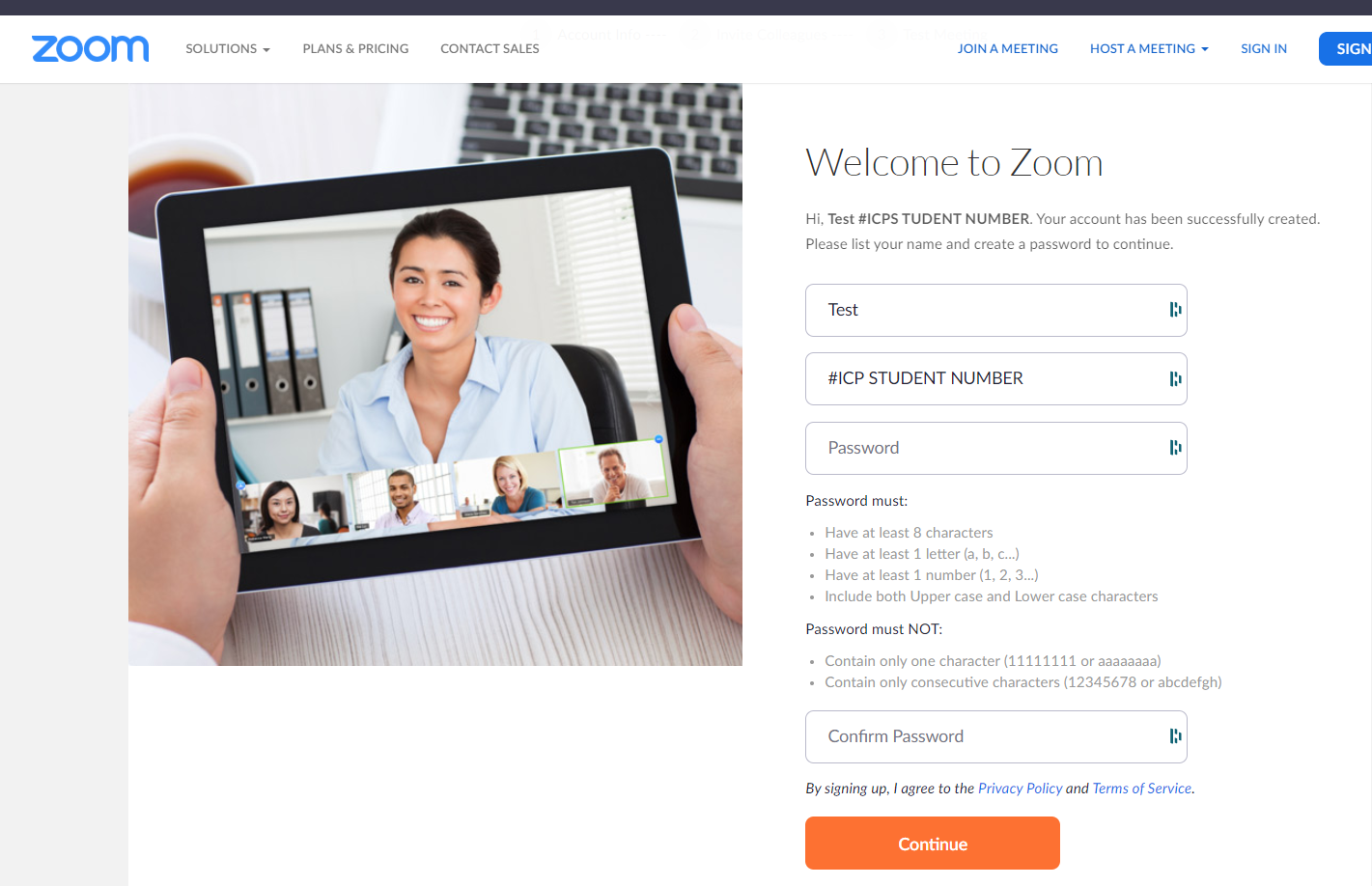 Join Zoom Web lecture using 9-digit code supplied on your Timetable. Example below: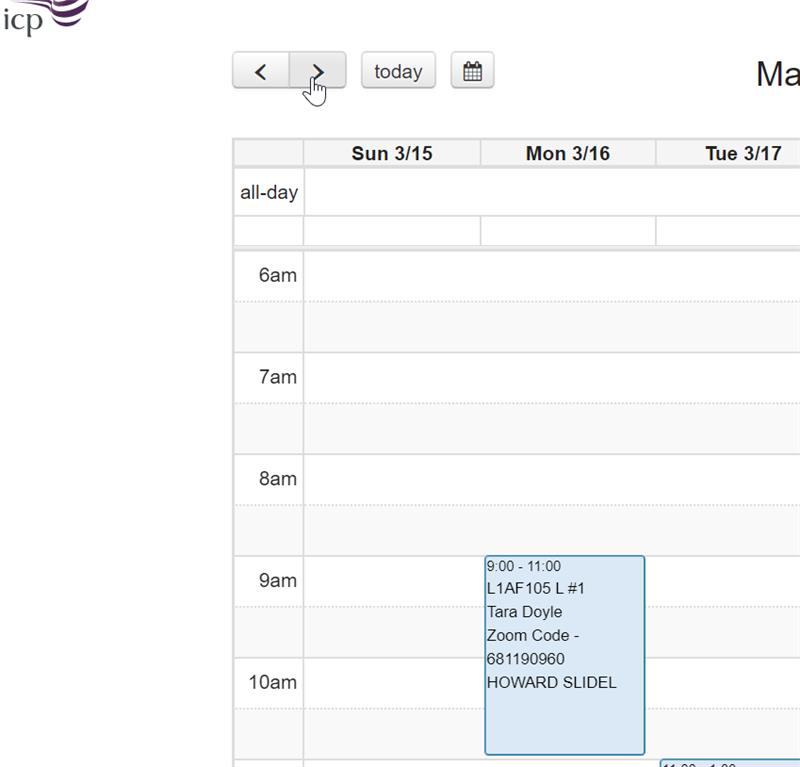 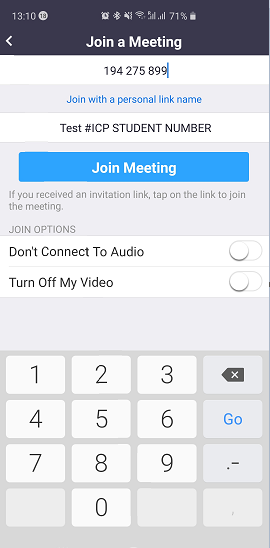 There are several ways to join a Zoom meeting:With the Zoom app on your personal deviceThrough a link via your email invitationFrom the Zoom app (join via PC, Mac, iOS or Android):Open the Zoom app on your deviceClick on Sign inClick on JoinEnter the Meeting ID (this is displayed on your Timetable)Enter your ICP Student ID/Name as your display name. This is a requirement for registration to be completed. You can then choose whether to come into the meeting with your audio or video enabled or disabled